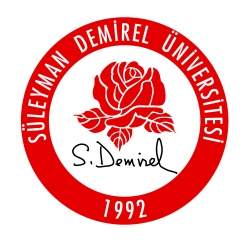 NOT: Askerlik sevk tehirim askerlik dairem tarafından iptal edildikten sonra Enstitüdeki kaydımı dondurmak için gerekli işlemleri başlatacağımı taahhüt ederim.I - ÖĞRENCİ BİLGİLERİI - ÖĞRENCİ BİLGİLERİAdı SoyadıOkul NumarasıAnabilim DalıLisansüstü Seviye    TEZLİ YÜKSEK LİSANS                                             TEZSİZ YÜKSEK LİSANS                          TelefonAdresAskerlik görevimi yapmak istediğimden dolayı askerlik sevk tehirimin iptal edilmesini istiyorum. Gereğinin yapılmasını arz ederim.		                                                                                                                                                                 … / … / 20...								                                                     Öğrenci Ad SOYAD									                                                 İmza     Askerlik görevimi yapmak istediğimden dolayı askerlik sevk tehirimin iptal edilmesini istiyorum. Gereğinin yapılmasını arz ederim.		                                                                                                                                                                 … / … / 20...								                                                     Öğrenci Ad SOYAD									                                                 İmza     